BMW
Corporate CommunicationsInformacja prasowa
Luty 2014
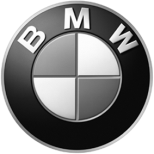 BMW Group PolskaAdres:Ul. Wołoska 22A02-675 WarszawaTelefon*48 (0)22 279 71 00Fax+48 (0)22  331 82 05www.bmw.pl Laserowe światła BMW wchodzą do produkcji.BMW i8 pierwszym seryjnym samochodem wyposażonym w innowacyjną technologię oświetleniową.Monachium. Od jesieni 2014 r. BMW będzie pierwszym na świecie producentem oferującym seryjny samochód wyposażony w lampy główne działające w technologii laserowej. Tym samym BMW i8 zapisze się w historii motoryzacji nie tylko jako sportowy samochód hybrydowy typu plug-in (średnie zużycie paliwa 2,1-0,0 l/100 km, emisja CO2: 49-0 g/km), ale też jako auto fabrycznie wyposażone w najnowszego typu oświetlenie główne – oparte na laserowej technologii zaprezentowanej po raz pierwszy na salonie samochodowym we Frankfurcie w 2011 r. W bazowej wersji auto jest wyposażone w wysokowydajne i oszczędne lampy diodowe LED, opcjonalnie jednak mieć ultranowoczesną, superwydajną technologię laserową, które oświetla drogę na 600 m przed samochodem. Oznacza to, że i tak imponujący zasięg znakomitych reflektorów diodowych LED ulega podwojeniu. W dodatku nawet na tle niezwykle ekonomicznych lamp LED uzyskujemy kolejną oszczędność energii potrzebnej na oświetlenie drogi o 30%!Intensywne i wydajne.Poza ograniczaniem poboru prądu, laserowe światła BMW oświetlają drogę w wyraźnie bardziej intensywny sposób, bez jednoczesnego nagrzewania otoczenia. Diody laserowe są 10-krotnie mniejsze od konwencjonalnych diod świetlnych, pozwalają więc ograniczyć nie tylko przestrzeń potrzebą na cała instalację, ale i masę. Wielkość powierzchni odbłyśnika w porównaniu ze światłami LED można więc zmniejszyć 10 razy. Wysokość odbłyśnika natomiast z dotychczasowych 9 cm została obniżona do mniej niż 3 cm. Światło lampy laserowej jest ekstremalnie jasne, o barwie słonecznej, co ludzkie oko postrzega jako przyjemne. Kilka wysokowydajnych diod emituje silnie skupiony strumień poprzez specjalne soczewki na fluorescencyjną substancję fosforową wewnątrz lampy, a substancja ta z kolei przekształca promień w wyjątkowo jasne białe światło, 10-krotnie intensywniejsze od emitowanego przez konwencjonalne źródła światła. Ze względu na to, że emitowany przez laserowe diody strumień światła jest bardzo intensywny i właściwie idealnie jednorodny, wydajność całego systemu jeszcze bardziej rośnie. W połączeniu z komputerowym systemem wsparcia sterowaniem oświetlenia (Asystent świateł drogowych), wyeliminowane zostaje niebezpieczeństwo oślepiania jadących z przeciwka lub poprzedników.Lepsza widoczność i bezpieczniejsza jazda w nocy.Biorąc pod uwagę wszystkie cechy tej technologii, laserowe światła BMW są idealnym rodzajem lamp głównych dla samochodu. Łączą one niezrównaną wydajność oraz bezpieczeństwo z najwyższą wydajnością i wyjątkowo niewielkimi rozmiarami. Wspaniały zasięg takiego oświetlenia oznacza lepszą widoczność podczas jazdy w ciemnościach. W efekcie pozwala na bardziej zrelaksowaną i komfortową jazdę przy znacząco wyższym bezpieczeństwie.BMW i8 jest pierwszym seryjnie produkowanym samochodem wyposażonym w tę innowacyjną technologię oświetleniową. W nadchodzących latach będzie ona stopniowo dostępna w kolejnych modelach BMW.Podsumowanie.BMW i8 jest przyszłością sportowego samochodu, a laserowe lampy – samochodowej technologii oświetleniowej. Oba można określić tak samo: wspaniałe osiągi połączone ze wspaniałą wydajnością.W przypadku pytań prosimy o kontakt z:Katarzyna Gospodarek, Corporate Communications ManagerTel.: +48 728 873 932, e-mail: katarzyna.gospodarek@bmw.plBMW GroupBMW Group, reprezentowana przez marki BMW, MINI i Rolls-Royce, jest wiodącym producentem samochodów i motocykli w segmencie premium na świecie. Ten międzynarodowy koncern posiada 28 zakładów produkcyjnych i montażowych w 13 krajach oraz międzynarodową sieć sprzedaży z przedstawicielstwami w ponad 140 krajach.W roku 2013 w skali świata BMW Group sprzedała 1,963 mln samochodów i 115 215 motocykli. Przychód przed opodatkowaniem za rok finansowy 2012 wyniósł 7,82 mld euro przy obrocie rzędu 76,85 mld euro. Na dzień 31.12.2012 koncern zatrudniał na całym świecie 105 876 osób.Sukces BMW Group od zawsze polegał na długoterminowej strategii i odpowiedzialnym działaniu. Rozsądna polityka ekologiczna i społecznościowa przez cały łańcuch wartości produktu, odpowiedzialność za produkt oraz zaangażowanie w ochronę zasobów naturalnych to integralna część strategii korporacyjnej firmy. www.bmwgroup.com Facebook: http://www.facebook.com/BMWGroupTwitter: http://twitter.com/BMWGroupYouTube: http://www.youtube.com/BMWGroupviewGoogle+: http://googleplus.bmwgroup.com